D/Dª: ___________________________________________________________con D.N.I. ____________________ En representación de la entidad  __________________________________________________________________  con C.I.F.: ___________________________ Teléfono:  __________________ inscrita en esta Fundación con código número: ____________________, e-mail __________________________________________________________  y domicilio social en (C/Av/Plaza):____________________________________________________________________ Localidad:_______________________________________________________ Código Postal: __________________Provincia:  ____________________  El abajo firmante, en nombre y representación de la entidad arriba indicada, presenta su candidatura para el cargo del Patrono de  de  de Origen Queso Manchego en representación de: Jura/promete que está en posesión de plena capacidad para obrar y que no se encuentra inhabilitado para el ejercicio de cargos públicos.Declara conocer que el cargo de Patrono debe ser ejercido personal y gratuitamente, teniendo únicamente derecho a ser reembolsado los gastos debidamente justificados que el desempeño de esta función le ocasione.Declara saber que en caso de resultar elegido, deberá desempeñar el cargo con la diligencia de un representante legal, respondiendo frente a  de los daños y perjuicios que cause por actos contrarios a la ley o a los Estatutos o por los realizados negligentemente.Se compromete, en caso de resultar elegido, a aceptar su cargo en los 15 días posteriores a la celebración de las votaciones  por cualquiera de los medios previstos en el artículo 15.3 de  50/2002, de 26 de diciembre, de Fundaciones, en caso de no cumplir este trámite, acepta se le tenga por renunciado al cargo a todos los efectos.En  ________________________________, a _____ de _____________________ de  2020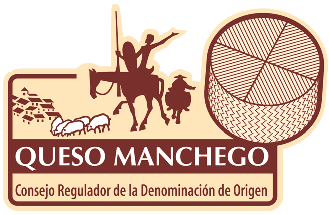 CANDIDATURA AL PATRONATO DE  DENOMINACIÓN DE ORIGEN QUESO MANCHEGOGANADERIASQUESERIAS INDUSTRIALESQUESERIAS ARTESANALES